Categorie G: Ombouw bestaande verbrandingsmotor zeegaand bouwvaartuig 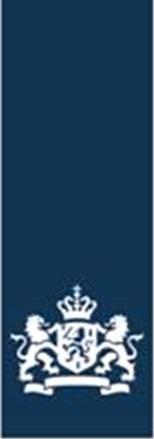 De totale kosten voor de hermotorisering van bedragen SpecificatiesBouwvaartuigBedrag                     €Aanschaf ombouwkitBedragSpecificatie 1                                                                               €Specificatie 2                                                                             €Etc                                                                                            €Totaal                                                                                        €Aanschaf tank voor waterstof/ammoniaBedragSpecificatie 1                                                                               €Specificatie 2                                                                             €Etc                                                                                            €Totaal                                                                                        €Uren installatieUrenBedragEngineering  €Programmeren€Demontage€Montage€Verleggen leidingen€Testen en keuring€Etc€Totaal                                                                                        €MateriaalkostenBedragMateriaal 1                                                                            €Materiaal 2                                                                             €Etc                                                                                            €Totaal                                                                                        €Keuring omgebouwde motorBedragOnderdeel 1                                                                               €Onderdeel 2                                                                             €Etc                                                                                            €Totaal                                                                                        €Totaalbedrag                      €